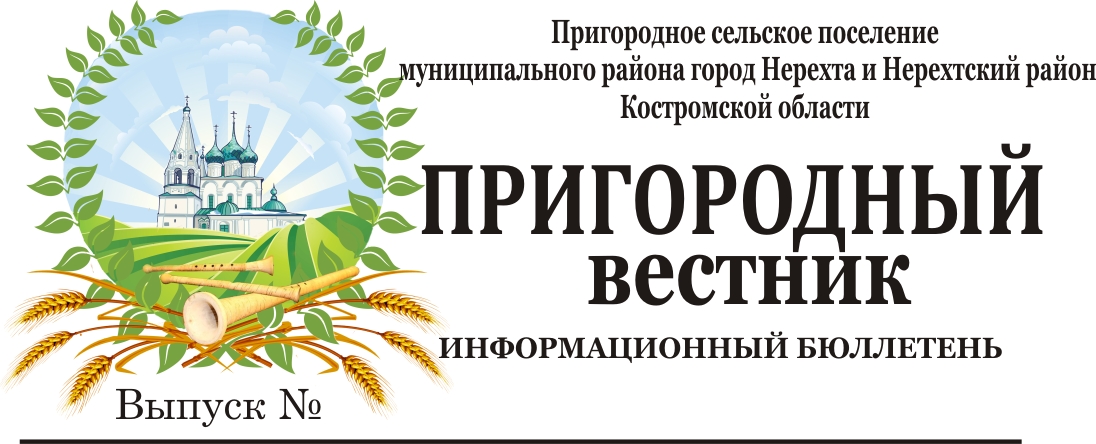 Администрация Пригородного сельского поселения муниципального района город Нерехта и Нерехтский районКостромской областиПОСТАНОВЛЕНИЕот 02 мая 2023 года № 69Об отмене особого противопожарного режима на территории Пригородного сельского поселения муниципального района город Нерехта и Нерехтский район Костромской областиВ соответствии с Федеральным законом от 21 декабря 1994 года № 69-ФЗ « О пожарной безопасности», Законом Костромской области от 22 ноября 2000 года № 124-ЗКО «О пожарной безопасности на территории Костромской области», Постановления администрации муниципального района город Нерехта и Нерехтский район Костромской области от 01 мая 2023 года №121 «Об отмене особого противопожарного режима на территории муниципального района город Нерехта и Нерехтский район Костромской области», в связи со снижением класса пожарной опасности по природно-климатическим условиям на территории Костромской областиАдминистрация Пригородного сельского поселения муниципального района город Нерехта и Нерехтский район Костромской областиПОСТАНОВЛЯЕТ:1. Отменить на территории Пригородного сельского поселения особый противопожарный режим.2. Признать утратившим силу Постановление администрации Пригородного сельского поселения муниципального района город Нерехта и Нерехтский район Костромской области от 13 апреля 2023 года №59 «О введении особого противопожарного режима на территории Пригородного сельского поселения муниципального района город Нерехта и Нерехтский район Костромской области»3. Контроль за выполнением настоящего постановления возложить на Заместителя главы администрации Пригородного сельского поселения Придокина Д.А.4. Настоящее постановление вступает в силу со дня его опубликования (обнародования).Глава администрации Пригородного сельского поселения		А.Ю.МалковАдминистрация Пригородного сельского поселения муниципального района город Нерехта и Нерехтский район Костромской областиПОСТАНОВЛЕНИЕот 10 мая 2023 года № 71Об отчете об исполнении бюджета муниципального образования Пригородноесельское поселение за 1 квартал 2023 годаВ целях исполнения статьи 264.2 Бюджетного кодекса Российской Федерации, Администрация Пригородного сельского поселения муниципального района город Нерехта и Нерехтский район ПОСТАНОВЛЯЕТ: 1. Утвердить прилагаемый отчет об исполнении бюджета муниципального образования Пригородное сельское поселение за 1 квартал 2023 года. (Приложение № 1) 2. Администрации Пригородного сельского поселения муниципального района город Нерехта и Нерехтский район направить утвержденный отчет об исполнении бюджета муниципального образования Пригородное сельское поселение за 1 квартал 2023 года в Совет депутатов Пригородного сельского поселения.3. Настоящее постановление вступает в силу со дня его официального опубликования(обнародования).Глава Пригородного сельского поселенияА.Ю.МалковПриложение № 1 к постановлению главы администрации Пригородного сельского поселения от 10 мая 2023 г №71ОТЧЕТ ОБ ИСПОЛНЕНИИ БЮДЖЕТА1. Доходы бюджета2. Расходы бюджета3. Источники финансирования дефицита бюджета,,,,,,,,,,,,,,,,,,,,,,,,,,,,,,,,,,,,,,,,,,,,,,,,,,,,,,,,,,,,,,,,,,,,,,,,,,,,,,,,,,,,,,,,,,,,,,,,,,,,,,,,,,,,,,,,,,,,,,,,,,,,,,,,,,,,,,,,,,,,,,,,,,,,,,,,,,,,,,,,,,,,,АДМИНИСТРАЦИЯ ПРИГОРОДНОГО СЕЛЬСКОГО ПОСЕЛЕНИЯ МУНИЦИПАЛЬНОГО РАЙОНА ГОРОД НЕРЕХТА И НЕРЕХТСКИЙ РАЙОНКОСТРОМСКОЙ ОБЛАСТИПОСТАНОВЛЕНИЕот 11 мая 2023 г. N 72Об определении мест торговли животными, птицей, продукцией животноводства, кормами для животных и птицыВ связи с необходимостью принятия мер системного характера по осуществлению контроля и регистрации государственной ветеринарной службой ввозимых животных и птицы при их реализации населению, а также по предупреждению возникновения и ликвидации карантинных и особо опасных заболеваний животных и птиц на территории муниципального образования  Пригородное  сельское поселение при продаже живой птицы и других животных, продукции животноводства, кормов для животных и птицы, в соответствии с Федеральным законом РФ от 06.10.2003 № 131-ФЗ «Об общих принципах организации местного самоуправления в Российской Федерации», администрация Пригородного сельского поселения,ПОСТАНОВЛЯЕТ:1. Определить места для организации нестационарной торговли животными и птицей, продукцией животноводства, кормами для животных и птицы на территории Пригородного сельского поселения, в соответствии со схемой размещения нестационарных торговых объектов, утвержденной постановлением администрации Пригородного сельского поселения от 18.12.2013 г. №140 «Об утверждении схемы размещения нестационарных торговых объектов»:- Костромская область, Нерехтский район, с. Фёдоровское, пл. Мира- Костромская область, Нерехтский район, с. Григорцево, пл. Ленина около д.4- Костромская область, Нерехтский район, с. Марьинское около магазина- Костромская область, Нерехтский район, д. Лаврово ул. Советская, напротив административного здания2. Настоящее постановление опубликовать в информационном бюллетене «Пригородный вестник», и разместить на официальном сайте администрации Пригородного сельского поселения.3. Настоящее постановление вступает в силу со дня его подписания.Глава Пригородного сельского поселенияА.Ю.Малков,,,,,,,,,,,,,,,,,,,,,,,,,,,,,,,,,,,,,,,,,,,,,,,,,,,,,,,,,,,,,,,,,,,,,,,,,,,,,,,,,,,,,,,,,,,,,,,,,,,,,,,,,,,,,,,,,,,,,,,,,,,,,,,,,,,,,,,,,,,,,,,,,,,,,,,,,,,,,,,,,,,,,Администрация Пригородного сельского поселениямуниципального района город Нерехта и Нерехтский районКостромской областиПОСТАНОВЛЕНИЕот 11 мая 2023 года №73О внесение изменений в Постановление от 10 января 2020 года №4-1 «Об утверждении порядка формирования и ведения реестра муниципальных услуг»В соответствии с Федеральным законом от 06.10.2003 N 131-ФЗ "Об общих принципах организации местного самоуправления в Российской Федерации", Бюджетным кодексом Российской Федерации, Федеральным законом от 27 июля 2010 г. N 210-ФЗ "Об организации предоставления государственных и муниципальных услуг", в целях повышения эффективности расходования бюджетных средств, открытости и общедоступности информации по предоставлению муниципальных услуг населению Пригородного сельского поселения муниципального района город Нерехта и Нерехтский районПОСТАНОВЛЯЕТ:1.Внести в Постановление от 10.01.2020 №4-1 «Об утверждении порядка формирования и ведения реестра муниципальных услуг» следующие изменения:1.1.Раздел 1 приложения 2 изложить в редакции согласно приложению 1 к настоящему постановлению;2. Настоящее постановление вступает в силу со дня его официального опубликования (обнародования).3. Контроль за исполнением настоящего постановления оставляю за собой.Глава Пригородного сельского поселения А.Ю.МалковПриложение 1к постановлению администрации№73 от 11.05.2023 г.Раздел 1. Перечень муниципальных услуг, предоставляемых органами местного самоуправления Пригородного сельского поселения муниципального района город Нерехта и Нерехтский район Костромской областиНаименование показателяКод строкиКод дохода по бюджетной классификацииУтвержденные бюджетные назначенияИсполненоНеисполненные назначения123456Доходы бюджета - всего010X24 782 735,406 273 514,5218 509 220,88в том числе:НАЛОГОВЫЕ И НЕНАЛОГОВЫЕ ДОХОДЫ010000 1000000000000000010 956 450,002 202 948,888 753 501,12НАЛОГИ НА ПРИБЫЛЬ, ДОХОДЫ010000 101000000000000002 124 000,00387 094,661 736 905,34Налог на доходы физических лиц010000 101020000100001102 124 000,00387 094,661 736 905,34Налог на доходы физических лиц с доходов, источником которых является налоговый агент, за исключением доходов, в отношении которых исчисление и уплата налога осуществляются в соответствии со статьями 227, 227.1 и 228 Налогового кодекса Российской Федерации, а также доходов от долевого участия в организации, полученных в виде дивидендов010000 101020100100001102 095 000,00386 606,811 708 393,19Налог на доходы физических лиц с доходов, источником которых является налоговый агент, за исключением доходов, в отношении которых исчисление и уплата налога осуществляются в соответствии со статьями 227, 227.1 и 228 Налогового кодекса Российской Федерации, а также доходов от долевого участия в организации, полученных в виде дивидендов (сумма платежа (перерасчеты, недоимка и задолженность по соответствующему платежу, в том числе по отмененному)010000 101020100110001102 095 000,00384 683,101 710 316,90Налог на доходы физических лиц с доходов, источником которых является налоговый агент, за исключением доходов, в отношении которых исчисление и уплата налога осуществляются в соответствии со статьями 227, 227.1 и 228 Налогового кодекса Российской Федерации, а также доходов от долевого участия в организации, полученных в виде дивидендов (суммы денежных взысканий (штрафов) по соответствующему платежу согласно законодательству Российской Федерации)010000 101020100130001100,001 923,710,00Налог на доходы физических лиц с доходов, полученных физическими лицами в соответствии со статьей 228 Налогового кодекса Российской Федерации010000 1010203001000011010 000,00-931,7510 931,75Налог на доходы физических лиц с доходов, полученных физическими лицами в соответствии со статьей 228 Налогового кодекса Российской Федерации (сумма платежа (перерасчеты, недоимка и задолженность по соответствующему платежу, в том числе по отмененному)010000 1010203001100011010 000,00-961,7510 961,75Налог на доходы физических лиц с доходов, полученных физическими лицами в соответствии со статьей 228 Налогового кодекса Российской Федерации (суммы денежных взысканий (штрафов) по соответствующему платежу согласно законодательству Российской Федерации)010000 101020300130001100,0030,000,00Налог на доходы физических лиц в виде фиксированных авансовых платежей с доходов, полученных физическими лицами, являющимися иностранными гражданами, осуществляющими трудовую деятельность по найму на основании патента в соответствии со статьей 227.1 Налогового кодекса Российской Федерации010000 1010204001000011019 000,001 419,6017 580,40Налог на доходы физических лиц в виде фиксированных авансовых платежей с доходов, полученных физическими лицами, являющимися иностранными гражданами, осуществляющими трудовую деятельность по найму на основании патента в соответствии со статьей 227.1 Налогового кодекса Российской Федерации (сумма платежа (перерасчеты, недоимка и задолженность по соответствующему платежу, в том числе по отмененному)010000 1010204001100011019 000,001 419,6017 580,40НАЛОГИ НА ТОВАРЫ (РАБОТЫ, УСЛУГИ), РЕАЛИЗУЕМЫЕ НА ТЕРРИТОРИИ РОССИЙСКОЙ ФЕДЕРАЦИИ010000 103000000000000001 950 050,00524 283,981 425 766,02Акцизы по подакцизным товарам (продукции), производимым на территории Российской Федерации010000 103020000100001101 950 050,00524 283,981 425 766,02Доходы от уплаты акцизов на дизельное топливо, подлежащие распределению между бюджетами субъектов Российской Федерации и местными бюджетами с учетом установленных дифференцированных нормативов отчислений в местные бюджеты010000 10302230010000110923 640,00269 523,72654 116,28Доходы от уплаты акцизов на дизельное топливо, подлежащие распределению между бюджетами субъектов Российской Федерации и местными бюджетами с учетом установленных дифференцированных нормативов отчислений в местные бюджеты (по нормативам, установленным федеральным законом о федеральном бюджете в целях формирования дорожных фондов субъектов Российской Федерации)010000 10302231010000110923 640,00269 523,72654 116,28Доходы от уплаты акцизов на моторные масла для дизельных и (или) карбюраторных (инжекторных) двигателей, подлежащие распределению между бюджетами субъектов Российской Федерации и местными бюджетами с учетом установленных дифференцированных нормативов отчислений в местные бюджеты010000 103022400100001106 420,001 106,175 313,83Доходы от уплаты акцизов на моторные масла для дизельных и (или) карбюраторных (инжекторных) двигателей, подлежащие распределению между бюджетами субъектов Российской Федерации и местными бюджетами с учетом установленных дифференцированных нормативов отчислений в местные бюджеты (по нормативам, установленным федеральным законом о федеральном бюджете в целях формирования дорожных фондов субъектов Российской Федерации)010000 103022410100001106 420,001 106,175 313,83Доходы от уплаты акцизов на автомобильный бензин, подлежащие распределению между бюджетами субъектов Российской Федерации и местными бюджетами с учетом установленных дифференцированных нормативов отчислений в местные бюджеты010000 103022500100001101 141 810,00288 192,14853 617,86Доходы от уплаты акцизов на автомобильный бензин, подлежащие распределению между бюджетами субъектов Российской Федерации и местными бюджетами с учетом установленных дифференцированных нормативов отчислений в местные бюджеты (по нормативам, установленным федеральным законом о федеральном бюджете в целях формирования дорожных фондов субъектов Российской Федерации)010000 103022510100001101 141 810,00288 192,14853 617,86Доходы от уплаты акцизов на прямогонный бензин, подлежащие распределению между бюджетами субъектов Российской Федерации и местными бюджетами с учетом установленных дифференцированных нормативов отчислений в местные бюджеты010000 10302260010000110-121 820,00-34 538,05-87 281,95Доходы от уплаты акцизов на прямогонный бензин, подлежащие распределению между бюджетами субъектов Российской Федерации и местными бюджетами с учетом установленных дифференцированных нормативов отчислений в местные бюджеты (по нормативам, установленным федеральным законом о федеральном бюджете в целях формирования дорожных фондов субъектов Российской Федерации)010000 10302261010000110-121 820,00-34 538,05-87 281,95НАЛОГИ НА СОВОКУПНЫЙ ДОХОД010000 105000000000000001 752 000,00840 614,76911 385,24Налог, взимаемый в связи с применением упрощенной системы налогообложения010000 105010000000001101 005 000,00449 635,31555 364,69Налог, взимаемый с налогоплательщиков, выбравших в качестве объекта налогообложения доходы010000 10501010010000110910 000,00434 345,90475 654,10Налог, взимаемый с налогоплательщиков, выбравших в качестве объекта налогообложения доходы010000 10501011010000110910 000,00434 345,90475 654,10Налог, взимаемый с налогоплательщиков, выбравших в качестве объекта налогообложения доходы (сумма платежа (перерасчеты, недоимка и задолженность по соответствующему платежу, в том числе по отмененному)010000 10501011011000110910 000,00434 345,90475 654,10Налог, взимаемый с налогоплательщиков, выбравших в качестве объекта налогообложения доходы, уменьшенные на величину расходов010000 1050102001000011095 000,0015 289,4179 710,59Налог, взимаемый с налогоплательщиков, выбравших в качестве объекта налогообложения доходы, уменьшенные на величину расходов (в том числе минимальный налог, зачисляемый в бюджеты субъектов Российской Федерации)010000 1050102101000011095 000,0015 289,4179 710,59Налог, взимаемый с налогоплательщиков, выбравших в качестве объекта налогообложения доходы, уменьшенные на величину расходов (в том числе минимальный налог, зачисляемый в бюджеты субъектов Российской Федерации (сумма платежа (перерасчеты, недоимка и задолженность по соответствующему платежу, в том числе по отмененному)010000 1050102101100011095 000,0015 289,4179 710,59Единый сельскохозяйственный налог010000 10503000010000110747 000,00390 979,45356 020,55Единый сельскохозяйственный налог010000 10503010010000110747 000,00390 979,45356 020,55Единый сельскохозяйственный налог (сумма платежа (перерасчеты, недоимка и задолженность по соответствующему платежу, в том числе по отмененному)010000 10503010011000110747 000,00390 979,45356 020,55НАЛОГИ НА ИМУЩЕСТВО010000 106000000000000002 770 000,00323 475,742 446 524,26Налог на имущество физических лиц010000 10601000000000110590 000,0078 261,22511 738,78Налог на имущество физических лиц, взимаемый по ставкам, применяемым к объектам налогообложения, расположенным в границах сельских поселений010000 10601030100000110590 000,0078 261,22511 738,78Налог на имущество физических лиц, взимаемый по ставкам, применяемым к объектам налогообложения, расположенным в границах сельских поселений (сумма платежа (перерасчеты, недоимка и задолженность по соответствующему платежу, в том числе по отмененному)010000 10601030101000110590 000,0078 261,22511 738,78Земельный налог010000 106060000000001102 180 000,00245 214,521 934 785,48Земельный налог с организаций010000 106060300000001101 000 000,00204 145,00795 855,00Земельный налог с организаций, обладающих земельным участком, расположенным в границах сельских поселений010000 106060331000001101 000 000,00204 145,00795 855,00Земельный налог с организаций, обладающих земельным участком, расположенным в границах сельских поселений (сумма платежа (перерасчеты, недоимка и задолженность по соответствующему платежу, в том числе по отмененному)010000 106060331010001101 000 000,00204 145,00795 855,00Земельный налог с физических лиц010000 106060400000001101 180 000,0041 069,521 138 930,48Земельный налог с физических лиц, обладающих земельным участком, расположенным в границах сельских поселений010000 106060431000001101 180 000,0041 069,521 138 930,48Земельный налог с физических лиц, обладающих земельным участком, расположенным в границах сельских поселений (сумма платежа (перерасчеты, недоимка и задолженность по соответствующему платежу, в том числе по отмененному)010000 106060431010001101 180 000,0041 069,521 138 930,48ГОСУДАРСТВЕННАЯ ПОШЛИНА010000 108000000000000008 000,00500,007 500,00Государственная пошлина за совершение нотариальных действий (за исключением действий, совершаемых консульскими учреждениями Российской Федерации)010000 108040000100001108 000,00500,007 500,00Государственная пошлина за совершение нотариальных действий должностными лицами органов местного самоуправления, уполномоченными в соответствии с законодательными актами Российской Федерации на совершение нотариальных действий010000 108040200100001108 000,00500,007 500,00Государственная пошлина за совершение нотариальных действий должностными лицами органов местного самоуправления, уполномоченными в соответствии с законодательными актами Российской Федерации на совершение нотариальных действий010000 108040200110001108 000,00500,007 500,00ДОХОДЫ ОТ ИСПОЛЬЗОВАНИЯ ИМУЩЕСТВА, НАХОДЯЩЕГОСЯ В ГОСУДАРСТВЕННОЙ И МУНИЦИПАЛЬНОЙ СОБСТВЕННОСТИ010000 11100000000000000184 400,0028 572,83155 827,17Доходы, получаемые в виде арендной либо иной платы за передачу в возмездное пользование государственного и муниципального имущества (за исключением имущества бюджетных и автономных учреждений, а также имущества государственных и муниципальных унитарных предприятий, в том числе казенных)010000 11105000000000120161 400,0020 523,48140 876,52Доходы, получаемые в виде арендной платы за земли после разграничения государственной собственности на землю, а также средства от продажи права на заключение договоров аренды указанных земельных участков (за исключением земельных участков бюджетных и автономных учреждений)010000 1110502000000012079 300,000,0079 300,00Доходы, получаемые в виде арендной платы, а также средства от продажи права на заключение договоров аренды за земли, находящиеся в собственности сельских поселений (за исключением земельных участков муниципальных бюджетных и автономных учреждений)010000 1110502510000012079 300,000,0079 300,00Доходы от сдачи в аренду имущества, находящегося в оперативном управлении органов государственной власти, органов местного самоуправления, органов управления государственными внебюджетными фондами и созданных ими учреждений (за исключением имущества бюджетных и автономных учреждений)010000 1110503000000012082 100,0020 523,4861 576,52Доходы от сдачи в аренду имущества, находящегося в оперативном управлении органов управления сельских поселений и созданных ими учреждений (за исключением имущества муниципальных бюджетных и автономных учреждений)010000 1110503510000012082 100,0020 523,4861 576,52Прочие доходы от использования имущества и прав, находящихся в государственной и муниципальной собственности (за исключением имущества бюджетных и автономных учреждений, а также имущества государственных и муниципальных унитарных предприятий, в том числе казенных)010000 1110900000000012023 000,008 049,3514 950,65Прочие поступления от использования имущества, находящегося в государственной и муниципальной собственности (за исключением имущества бюджетных и автономных учреждений, а также имущества государственных и муниципальных унитарных предприятий, в том числе казенных)010000 1110904000000012023 000,008 049,3514 950,65Прочие поступления от использования имущества, находящегося в собственности сельских поселений (за исключением имущества муниципальных бюджетных и автономных учреждений, а также имущества муниципальных унитарных предприятий, в том числе казенных)010000 1110904510000012023 000,008 049,3514 950,65ДОХОДЫ ОТ ОКАЗАНИЯ ПЛАТНЫХ УСЛУГ И КОМПЕНСАЦИИ ЗАТРАТ ГОСУДАРСТВА010000 11300000000000000200 000,0075 275,60124 724,40Доходы от компенсации затрат государства010000 11302000000000130200 000,0075 275,60124 724,40Прочие доходы от компенсации затрат государства010000 11302990000000130200 000,0075 275,60124 724,40Прочие доходы от компенсации затрат бюджетов сельских поселений010000 11302995100000130200 000,0075 275,60124 724,40ДОХОДЫ ОТ ПРОДАЖИ МАТЕРИАЛЬНЫХ И НЕМАТЕРИАЛЬНЫХ АКТИВОВ010000 114000000000000001 966 000,0020 356,001 945 644,00Доходы от продажи земельных участков, находящихся в государственной и муниципальной собственности010000 11406000000000430204 000,0020 356,00183 644,00Доходы от продажи земельных участков, государственная собственность на которые разграничена (за исключением земельных участков бюджетных и автономных учреждений)010000 11406020000000430204 000,0020 356,00183 644,00Доходы от продажи земельных участков, находящихся в собственности сельских поселений (за исключением земельных участков муниципальных бюджетных и автономных учреждений)010000 11406025100000430204 000,0020 356,00183 644,00Доходы от приватизации имущества, находящегося в государственной и муниципальной собственности010000 114130000000000001 762 000,000,001 762 000,00Доходы от приватизации имущества, находящегося в собственности сельских поселений, в части приватизации нефинансовых активов имущества казны010000 114130601000004101 762 000,000,001 762 000,00АДМИНИСТРАТИВНЫЕ ПЛАТЕЖИ И СБОРЫ010000 115000000000000000,00775,310,00Платежи, взимаемые государственными и муниципальными органами (организациями) за выполнение определенных функций010000 115020000000001400,00775,310,00Платежи, взимаемые органами местного самоуправления (организациями) сельских поселений за выполнение определенных функций010000 115020501000001400,00775,310,00ШТРАФЫ, САНКЦИИ, ВОЗМЕЩЕНИЕ УЩЕРБА010000 116000000000000002 000,002 000,000,00Административные штрафы, установленные законами субъектов Российской Федерации об административных правонарушениях010000 116020000200001402 000,002 000,000,00Административные штрафы, установленные законами субъектов Российской Федерации об административных правонарушениях, за нарушение муниципальных правовых актов010000 116020200200001402 000,002 000,000,00БЕЗВОЗМЕЗДНЫЕ ПОСТУПЛЕНИЯ010000 2000000000000000013 826 285,404 070 565,649 755 719,76БЕЗВОЗМЕЗДНЫЕ ПОСТУПЛЕНИЯ ОТ ДРУГИХ БЮДЖЕТОВ БЮДЖЕТНОЙ СИСТЕМЫ РОССИЙСКОЙ ФЕДЕРАЦИИ010000 2020000000000000010 992 459,004 049 005,066 943 453,94Дотации бюджетам бюджетной системы Российской Федерации010000 202100000000001504 913 600,002 608 101,002 305 499,00Дотации на выравнивание бюджетной обеспеченности010000 202150010000001503 074 000,00768 501,002 305 499,00Дотации бюджетам сельских поселений на выравнивание бюджетной обеспеченности из бюджета субъекта Российской Федерации010000 202150011000001503 074 000,00768 501,002 305 499,00Дотации на выравнивание бюджетной обеспеченности из бюджетов муниципальных районов, городских округов с внутригородским делением010000 202160010000001501 839 600,001 839 600,000,00Дотации бюджетам сельских поселений на выравнивание бюджетной обеспеченности из бюджетов муниципальных районов010000 202160011000001501 839 600,001 839 600,000,00Субсидии бюджетам бюджетной системы Российской Федерации (межбюджетные субсидии)010000 202200000000001502 202 159,000,002 202 159,00Субсидии бюджетам на осуществление дорожной деятельности в отношении автомобильных дорог общего пользования, а также капитального ремонта и ремонта дворовых территорий многоквартирных домов, проездов к дворовым территориям многоквартирных домов населенных пунктов010000 202202160000001501 499 859,000,001 499 859,00Субсидии бюджетам сельских поселений на осуществление дорожной деятельности в отношении автомобильных дорог общего пользования, а также капитального ремонта и ремонта дворовых территорий многоквартирных домов, проездов к дворовым территориям многоквартирных домов населенных пунктов010000 202202161000001501 499 859,000,001 499 859,00Прочие субсидии010000 20229999000000150702 300,000,00702 300,00Прочие субсидии бюджетам сельских поселений010000 20229999100000150702 300,000,00702 300,00Субвенции бюджетам бюджетной системы Российской Федерации010000 20230000000000150311 400,0058 504,06252 895,94Субвенции местным бюджетам на выполнение передаваемых полномочий субъектов Российской Федерации010000 202300240000001508 900,002 225,006 675,00Субвенции бюджетам сельских поселений на выполнение передаваемых полномочий субъектов Российской Федерации010000 202300241000001508 900,002 225,006 675,00Субвенции бюджетам на осуществление первичного воинского учета органами местного самоуправления поселений, муниципальных и городских округов010000 20235118000000150302 500,0056 279,06246 220,94Субвенции бюджетам сельских поселений на осуществление первичного воинского учета органами местного самоуправления поселений, муниципальных и городских округов010000 20235118100000150302 500,0056 279,06246 220,94Иные межбюджетные трансферты010000 202400000000001503 565 300,001 382 400,002 182 900,00Межбюджетные трансферты, передаваемые бюджетам муниципальных образований на осуществление части полномочий по решению вопросов местного значения в соответствии с заключенными соглашениями010000 202400140000001501 279 300,00362 000,00917 300,00Межбюджетные трансферты, передаваемые бюджетам сельских поселений из бюджетов муниципальных районов на осуществление части полномочий по решению вопросов местного значения в соответствии с заключенными соглашениями010000 202400141000001501 279 300,00362 000,00917 300,00Прочие межбюджетные трансферты, передаваемые бюджетам010000 202499990000001502 286 000,001 020 400,001 265 600,00Прочие межбюджетные трансферты, передаваемые бюджетам сельских поселений010000 202499991000001502 286 000,001 020 400,001 265 600,00ПРОЧИЕ БЕЗВОЗМЕЗДНЫЕ ПОСТУПЛЕНИЯ010000 207000000000000002 833 826,4021 560,582 812 265,82Прочие безвозмездные поступления в бюджеты сельских поселений010000 207050001000001502 833 826,4021 560,582 812 265,82Прочие безвозмездные поступления в бюджеты сельских поселений010000 207050301000001502 833 826,4021 560,582 812 265,82Наименование показателяКод строкиКод расхода по бюджетной классификацииУтвержденные бюджетные назначенияИсполненоНеисполненные назначения123456Расходы бюджета - всего200X25 898 688,515 871 108,1720 027 580,34в том числе:ОБЩЕГОСУДАРСТВЕННЫЕ ВОПРОСЫ200000 0100 0000000000 00012 043 155,423 652 019,858 391 135,57Функционирование высшего должностного лица субъекта Российской Федерации и муниципального образования200000 0102 0000000000 0001 479 940,00481 236,46998 703,54Глава сельского поселения200000 0102 5100000000 0001 479 940,00481 236,46998 703,54Расходы на выплаты по оплате труда работников органов местного самоуправления200000 0102 5100000110 0001 411 828,15413 124,61998 703,54Расходы на выплаты персоналу в целях обеспечения выполнения функций государственными (муниципальными) органами, казенными учреждениями, органами управления государственными внебюджетными фондами200000 0102 5100000110 1001 411 828,15413 124,61998 703,54Расходы на выплаты персоналу государственных (муниципальных) органов200000 0102 5100000110 1201 411 828,15413 124,61998 703,54Фонд оплаты труда государственных (муниципальных) органов200000 0102 5100000110 1211 048 000,00260 557,14787 442,86Иные выплаты персоналу государственных (муниципальных) органов, за исключением фонда оплаты труда200000 0102 5100000110 12287 340,000,0087 340,00Взносы по обязательному социальному страхованию на выплаты денежного содержания и иные выплаты работникам государственных (муниципальных) органов200000 0102 5100000110 129276 488,15152 567,47123 920,68Расходы на выполнение обязательств по судебным актам по искам, предъявленным к муниципальным учреждениям на задолженность по страховым взносам200000 0102 5100000810 00068 111,8568 111,850,00Расходы на выплаты персоналу в целях обеспечения выполнения функций государственными (муниципальными) органами, казенными учреждениями, органами управления государственными внебюджетными фондами200000 0102 5100000810 10068 111,8568 111,850,00Расходы на выплаты персоналу государственных (муниципальных) органов200000 0102 5100000810 12068 111,8568 111,850,00Взносы по обязательному социальному страхованию на выплаты денежного содержания и иные выплаты работникам государственных (муниципальных) органов200000 0102 5100000810 12968 111,8568 111,850,00Функционирование Правительства Российской Федерации, высших исполнительных органов государственной власти субъектов Российской Федерации, местных администраций200000 0104 0000000000 0002 918 100,00752 072,572 166 027,43Аппарат администрации сельского поселения200000 0104 5400000000 0002 918 100,00752 072,572 166 027,43Расходы на выплаты по оплате труда работников органов местного самоуправления200000 0104 5400000110 0002 385 230,81625 878,381 759 352,43Расходы на выплаты персоналу в целях обеспечения выполнения функций государственными (муниципальными) органами, казенными учреждениями, органами управления государственными внебюджетными фондами200000 0104 5400000110 1002 385 230,81625 878,381 759 352,43Расходы на выплаты персоналу государственных (муниципальных) органов200000 0104 5400000110 1202 385 230,81625 878,381 759 352,43Фонд оплаты труда государственных (муниципальных) органов200000 0104 5400000110 1211 922 500,00425 140,011 497 359,99Взносы по обязательному социальному страхованию на выплаты денежного содержания и иные выплаты работникам государственных (муниципальных) органов200000 0104 5400000110 129462 730,81200 738,37261 992,44Расходы на обеспечение функций органов местного самоуправления200000 0104 5400000190 000400 000,000,00400 000,00Закупка товаров, работ и услуг для обеспечения государственных (муниципальных) нужд200000 0104 5400000190 200400 000,000,00400 000,00Иные закупки товаров, работ и услуг для обеспечения государственных (муниципальных) нужд200000 0104 5400000190 240400 000,000,00400 000,00Прочая закупка товаров, работ и услуг200000 0104 5400000190 244400 000,000,00400 000,00Расходы на выполнение обязательств по судебным актам по искам, предъявленным к муниципальным учреждениям на задолженность по страховым взносам200000 0104 5400000810 000123 969,19123 969,190,00Расходы на выплаты персоналу в целях обеспечения выполнения функций государственными (муниципальными) органами, казенными учреждениями, органами управления государственными внебюджетными фондами200000 0104 5400000810 100123 969,19123 969,190,00Расходы на выплаты персоналу государственных (муниципальных) органов200000 0104 5400000810 120123 969,19123 969,190,00Взносы по обязательному социальному страхованию на выплаты денежного содержания и иные выплаты работникам государственных (муниципальных) органов200000 0104 5400000810 129123 969,19123 969,190,00Расходы на осуществление государственных полномочий органами местного самоуправления по составлению протоколов об административных правонарушениях200000 0104 5400072090 0008 900,002 225,006 675,00Закупка товаров, работ и услуг для обеспечения государственных (муниципальных) нужд200000 0104 5400072090 2008 900,002 225,006 675,00Иные закупки товаров, работ и услуг для обеспечения государственных (муниципальных) нужд200000 0104 5400072090 2408 900,002 225,006 675,00Прочая закупка товаров, работ и услуг200000 0104 5400072090 2448 900,002 225,006 675,00Резервные фонды200000 0111 0000000000 00050 000,000,0050 000,00Резервные фонды200000 0111 7000000000 00050 000,000,0050 000,00Резервный фонд администрации сельского поселения200000 0111 7000000500 00050 000,000,0050 000,00Иные бюджетные ассигнования200000 0111 7000000500 80050 000,000,0050 000,00Резервные средства200000 0111 7000000500 87050 000,000,0050 000,00Другие общегосударственные вопросы200000 0113 0000000000 0007 595 115,422 418 710,825 176 404,60Муниципальная программа «Противодействие терроризму, экстремизму и противодействие нелегальной миграции в Пригородном сельской поселении на 2022-2024 года»200000 0113 1600000000 0003 000,000,003 000,00Расходы на мероприятия по реализации муниципальной программы «Противодействие терроризму, экстремизму и противодействие нелегальной миграции в Пригородном сельской поселении на 2022-2024 года» за счет средств сельского поселения200000 0113 1600000150 0003 000,000,003 000,00Закупка товаров, работ и услуг для обеспечения государственных (муниципальных) нужд200000 0113 1600000150 2003 000,000,003 000,00Иные закупки товаров, работ и услуг для обеспечения государственных (муниципальных) нужд200000 0113 1600000150 2403 000,000,003 000,00Прочая закупка товаров, работ и услуг200000 0113 1600000150 2443 000,000,003 000,00Муниципальная программа «Развитие малого и среднего предпринимательства на территории муниципального образования Пригородного сельского поселения муниципального района город Нерехта и Нерехтский район Костромской области на 2023-2025 годы»200000 0113 1800000000 0002 000,000,002 000,00Расходы на мероприятия по реализации муниципальной программы «Развитие малого и среднего предпринимательства на территории муниципального образования Пригородного сельского поселения муниципального района город Нерехта и Нерехтский район Костромской области на 2023-2025 годы»200000 0113 1800000160 0002 000,000,002 000,00Иные бюджетные ассигнования200000 0113 1800000160 8002 000,000,002 000,00Субсидии юридическим лицам (кроме некоммерческих организаций), индивидуальным предпринимателям, физическим лицам - производителям товаров, работ, услуг200000 0113 1800000160 8102 000,000,002 000,00Субсидии (гранты в форме субсидий) на финансовое обеспечение затрат в связи с производством (реализацией товаров), выполнением работ, оказанием услуг, подлежащие казначейскому сопровождению200000 0113 1800000160 8122 000,000,002 000,00Оценки недвижимости, признание прав и регулирование отношений по муниципальной собственности200000 0113 9100000000 000446 217,8479 250,41366 967,43Расходы, связанные с оценкой недвижимости, признание прав и регулирование отношений по муниципальной собственности200000 0113 9100001400 000355 472,8438 922,30316 550,54Закупка товаров, работ и услуг для обеспечения государственных (муниципальных) нужд200000 0113 9100001400 200355 472,8438 922,30316 550,54Иные закупки товаров, работ и услуг для обеспечения государственных (муниципальных) нужд200000 0113 9100001400 240355 472,8438 922,30316 550,54Прочая закупка товаров, работ и услуг200000 0113 9100001400 24469 078,8419 957,8449 121,00Закупка энергетических ресурсов200000 0113 9100001400 247286 394,0018 964,46267 429,54Расходы на погашение кредиторской задолженности200000 0113 9100002390 00056 215,005 866,3450 348,66Закупка товаров, работ и услуг для обеспечения государственных (муниципальных) нужд200000 0113 9100002390 20056 215,005 866,3450 348,66Иные закупки товаров, работ и услуг для обеспечения государственных (муниципальных) нужд200000 0113 9100002390 24056 215,005 866,3450 348,66Закупка энергетических ресурсов200000 0113 9100002390 24756 215,005 866,3450 348,66Расходы на выполнение обязательств по судебным актам по искам, предъявленным к задолженности за коммунальные услуги200000 0113 9100002820 00034 530,0034 461,7768,23Закупка товаров, работ и услуг для обеспечения государственных (муниципальных) нужд200000 0113 9100002820 20034 530,0034 461,7768,23Иные закупки товаров, работ и услуг для обеспечения государственных (муниципальных) нужд200000 0113 9100002820 24034 530,0034 461,7768,23Закупка энергетических ресурсов200000 0113 9100002820 24734 530,0034 461,7768,23Реализация государственных функций, связанных с общегосударственным управлением200000 0113 9200000000 000100 098,0014 638,0085 460,00Расходы, связанные с опубликованием и печатанием официальных документов сельского поселения200000 0113 9200003410 0004 000,001 924,002 076,00Закупка товаров, работ и услуг для обеспечения государственных (муниципальных) нужд200000 0113 9200003410 2004 000,001 924,002 076,00Иные закупки товаров, работ и услуг для обеспечения государственных (муниципальных) нужд200000 0113 9200003410 2404 000,001 924,002 076,00Прочая закупка товаров, работ и услуг200000 0113 9200003410 2444 000,001 924,002 076,00Расходы, связанные с проведением мероприятий200000 0113 9200003430 00096 098,0012 714,0083 384,00Закупка товаров, работ и услуг для обеспечения государственных (муниципальных) нужд200000 0113 9200003430 20088 400,005 150,0083 250,00Иные закупки товаров, работ и услуг для обеспечения государственных (муниципальных) нужд200000 0113 9200003430 24088 400,005 150,0083 250,00Прочая закупка товаров, работ и услуг200000 0113 9200003430 24488 400,005 150,0083 250,00Иные бюджетные ассигнования200000 0113 9200003430 8007 698,007 564,00134,00Уплата налогов, сборов и иных платежей200000 0113 9200003430 8507 698,007 564,00134,00Уплата иных платежей200000 0113 9200003430 8537 698,007 564,00134,00Учреждения по обеспечению хозяйственного и транспортного обслуживания200000 0113 9300000000 0007 043 799,582 324 822,414 718 977,17Расходы на погашение кредиторской задолженности подведомственных учреждений200000 0113 9300000390 000776 543,5867 808,59708 734,99Закупка товаров, работ и услуг для обеспечения государственных (муниципальных) нужд200000 0113 9300000390 200776 543,5867 808,59708 734,99Иные закупки товаров, работ и услуг для обеспечения государственных (муниципальных) нужд200000 0113 9300000390 240776 543,5867 808,59708 734,99Прочая закупка товаров, работ и услуг200000 0113 9300000390 244687 967,9355 730,83632 237,10Закупка энергетических ресурсов200000 0113 9300000390 24788 575,6512 077,7676 497,89Расходы на обеспечение деятельности (оказание услуг) подведомственных учреждений200000 0113 9300000590 0005 436 806,001 459 492,953 977 313,05Расходы на выплаты персоналу в целях обеспечения выполнения функций государственными (муниципальными) органами, казенными учреждениями, органами управления государственными внебюджетными фондами200000 0113 9300000590 1003 896 492,001 196 594,522 699 897,48Расходы на выплаты персоналу казенных учреждений200000 0113 9300000590 1103 896 492,001 196 594,522 699 897,48Фонд оплаты труда учреждений200000 0113 9300000590 1113 279 200,00786 358,022 492 841,98Взносы по обязательному социальному страхованию на выплаты по оплате труда работников и иные выплаты работникам учреждений200000 0113 9300000590 119617 292,00410 236,50207 055,50Закупка товаров, работ и услуг для обеспечения государственных (муниципальных) нужд200000 0113 9300000590 2001 537 314,00262 898,431 274 415,57Иные закупки товаров, работ и услуг для обеспечения государственных (муниципальных) нужд200000 0113 9300000590 2401 537 314,00262 898,431 274 415,57Прочая закупка товаров, работ и услуг200000 0113 9300000590 2441 125 614,00218 343,16907 270,84Закупка энергетических ресурсов200000 0113 9300000590 247411 700,0044 555,27367 144,73Иные бюджетные ассигнования200000 0113 9300000590 8003 000,000,003 000,00Уплата налогов, сборов и иных платежей200000 0113 9300000590 8503 000,000,003 000,00Уплата налога на имущество организаций и земельного налога200000 0113 9300000590 8513 000,000,003 000,00Расходы на выполнение обязательств по судебным актам по искам, предъявленным к муниципальным учреждениям на задолженность по страховым взносам200000 0113 9300000810 000528 370,00528 369,610,39Расходы на выплаты персоналу в целях обеспечения выполнения функций государственными (муниципальными) органами, казенными учреждениями, органами управления государственными внебюджетными фондами200000 0113 9300000810 100528 370,00528 369,610,39Расходы на выплаты персоналу казенных учреждений200000 0113 9300000810 110528 370,00528 369,610,39Взносы по обязательному социальному страхованию на выплаты по оплате труда работников и иные выплаты работникам учреждений200000 0113 9300000810 119528 370,00528 369,610,39Расходы на выполнение обязательств по судебным актам по искам, предъявленным к муниципальным учреждениям за коммунальные услуги200000 0113 9300000820 00029 080,0029 076,253,75Закупка товаров, работ и услуг для обеспечения государственных (муниципальных) нужд200000 0113 9300000820 20029 080,0029 076,253,75Иные закупки товаров, работ и услуг для обеспечения государственных (муниципальных) нужд200000 0113 9300000820 24029 080,0029 076,253,75Закупка энергетических ресурсов200000 0113 9300000820 24729 080,0029 076,253,75Расходы на выполнение обязательств по судебным актам по искам, предъявленным к муниципальным учреждениям за прочие расходы200000 0113 9300000850 000273 000,00240 075,0132 924,99Иные бюджетные ассигнования200000 0113 9300000850 800273 000,00240 075,0132 924,99Исполнение судебных актов200000 0113 9300000850 83015 000,000,0015 000,00Исполнение судебных актов Российской Федерации и мировых соглашений по возмещению причиненного вреда200000 0113 9300000850 83115 000,000,0015 000,00Уплата налогов, сборов и иных платежей200000 0113 9300000850 850258 000,00240 075,0117 924,99Уплата иных платежей200000 0113 9300000850 853258 000,00240 075,0117 924,99НАЦИОНАЛЬНАЯ ОБОРОНА200000 0200 0000000000 000302 500,0056 279,06246 220,94Мобилизационная и вневойсковая подготовка200000 0203 0000000000 000302 500,0056 279,06246 220,94Национальная оборона200000 0203 0100000000 000302 500,0056 279,06246 220,94Расходы на осуществление полномочий по первичному воинскому учету органами местного самоуправления сельских поселений200000 0203 0100051180 000302 500,0056 279,06246 220,94Расходы на выплаты персоналу в целях обеспечения выполнения функций государственными (муниципальными) органами, казенными учреждениями, органами управления государственными внебюджетными фондами200000 0203 0100051180 100302 500,0056 279,06246 220,94Расходы на выплаты персоналу государственных (муниципальных) органов200000 0203 0100051180 120302 500,0056 279,06246 220,94Фонд оплаты труда государственных (муниципальных) органов200000 0203 0100051180 121239 200,0044 822,00194 378,00Взносы по обязательному социальному страхованию на выплаты денежного содержания и иные выплаты работникам государственных (муниципальных) органов200000 0203 0100051180 12963 300,0011 457,0651 842,94НАЦИОНАЛЬНАЯ БЕЗОПАСНОСТЬ И ПРАВООХРАНИТЕЛЬНАЯ ДЕЯТЕЛЬНОСТЬ200000 0300 0000000000 000205 700,00155 118,3050 581,70Защита населения и территории от чрезвычайных ситуаций природного и техногенного характера, пожарная безопасность200000 0310 0000000000 000205 700,00155 118,3050 581,70Муниципальная целевая программа «По вопросам обеспечения пожарной безопасности на территории Пригородного сельского поселения на 2023-2025годы»200000 0310 2000000000 000205 700,00155 118,3050 581,70Расходы на реализацию целевой программы ««По вопросам обеспечения пожарной безопасности на территории Пригородного сельского поселения на 2023-2025годы»200000 0310 2000000130 000147 050,0096 468,3050 581,70Закупка товаров, работ и услуг для обеспечения государственных (муниципальных) нужд200000 0310 2000000130 200143 284,7792 703,0750 581,70Иные закупки товаров, работ и услуг для обеспечения государственных (муниципальных) нужд200000 0310 2000000130 240143 284,7792 703,0750 581,70Прочая закупка товаров, работ и услуг200000 0310 2000000130 244143 284,7792 703,0750 581,70Социальное обеспечение и иные выплаты населению200000 0310 2000000130 3003 765,233 765,230,00Премии и гранты200000 0310 2000000130 3503 765,233 765,230,00Расходы на погашение кредиторской задолженности200000 0310 2000001390 00058 650,0058 650,000,00Закупка товаров, работ и услуг для обеспечения государственных (муниципальных) нужд200000 0310 2000001390 20058 650,0058 650,000,00Иные закупки товаров, работ и услуг для обеспечения государственных (муниципальных) нужд200000 0310 2000001390 24058 650,0058 650,000,00Прочая закупка товаров, работ и услуг200000 0310 2000001390 24458 650,0058 650,000,00НАЦИОНАЛЬНАЯ ЭКОНОМИКА200000 0400 0000000000 0006 335 719,51656 149,155 679 570,36Сельское хозяйство и рыболовство200000 0405 0000000000 000937 051,00205 474,00731 577,00Муниципальная программа «Борьба с борщевиком Сосновского на территории Пригородного сельского поселения на 2022-2024 гг»200000 0405 1100000000 000937 051,00205 474,00731 577,00Расходы за счет средств сельского поселения на реализацию муниципальной программы «Борьба с борщевиком Сосновского на территории Пригородного сельского поселения» (кредиторская задолженность)200000 0405 1100000170 000205 474,00205 474,000,00Закупка товаров, работ и услуг для обеспечения государственных (муниципальных) нужд200000 0405 1100000170 200205 474,00205 474,000,00Иные закупки товаров, работ и услуг для обеспечения государственных (муниципальных) нужд200000 0405 1100000170 240205 474,00205 474,000,00Прочая закупка товаров, работ и услуг200000 0405 1100000170 244205 474,00205 474,000,00Софинансирование мероприятий на реализацию муниципальной программы «Борьба с борщевиком Сосновского на территории Пригородного сельского поселения на 2022-2024 гг»200000 0405 11000S2250 000731 577,000,00731 577,00Закупка товаров, работ и услуг для обеспечения государственных (муниципальных) нужд200000 0405 11000S2250 200731 577,000,00731 577,00Иные закупки товаров, работ и услуг для обеспечения государственных (муниципальных) нужд200000 0405 11000S2250 240731 577,000,00731 577,00Прочая закупка товаров, работ и услуг200000 0405 11000S2250 244731 577,000,00731 577,00Дорожное хозяйство (дорожные фонды)200000 0409 0000000000 0005 298 668,51450 675,154 847 993,36Муниципальная программа Пригородного сельского поселения муниципального района город Нерехта и Нерехтский район «Развитие культуры и создание условий для организации досуга и обеспечения жителей поселения услугами организаций культуры на территории Пригородного сельского поселения муниципального района город Нерехта и Нерехтский район на 2019-2021 г.г.»200000 0409 1500000000 0003 328 310,400,003 328 310,40Расходы на софинансирование расходных обязательств, возникших при реализации проектов развития, основанных на общественных инициативах, в номинации «Дорожная деятельность» (работы по ремонту участка дороги д. Лаврово ул. Советская- ул. Октябрьская)200000 0409 15000S2140 0003 328 310,400,003 328 310,40Закупка товаров, работ и услуг для обеспечения государственных (муниципальных) нужд200000 0409 15000S2140 2003 328 310,400,003 328 310,40Иные закупки товаров, работ и услуг для обеспечения государственных (муниципальных) нужд200000 0409 15000S2140 2403 328 310,400,003 328 310,40Прочая закупка товаров, работ и услуг200000 0409 15000S2140 2443 328 310,400,003 328 310,40Дорожное хозяйство200000 0409 3100000000 0001 970 358,11450 675,151 519 682,96Расходы за счет средств дорожного фонда сельского поселения200000 0409 3100003000 0001 343 792,1194 309,151 249 482,96Закупка товаров, работ и услуг для обеспечения государственных (муниципальных) нужд200000 0409 3100003000 2001 343 792,1194 309,151 249 482,96Иные закупки товаров, работ и услуг для обеспечения государственных (муниципальных) нужд200000 0409 3100003000 2401 343 792,1194 309,151 249 482,96Прочая закупка товаров, работ и услуг200000 0409 3100003000 2441 343 792,1194 309,151 249 482,96Расходы на погашение кредиторской задолженности за счет средств дорожного фонда200000 0409 3100003390 000626 566,00356 366,00270 200,00Закупка товаров, работ и услуг для обеспечения государственных (муниципальных) нужд200000 0409 3100003390 200626 566,00356 366,00270 200,00Иные закупки товаров, работ и услуг для обеспечения государственных (муниципальных) нужд200000 0409 3100003390 240626 566,00356 366,00270 200,00Прочая закупка товаров, работ и услуг200000 0409 3100003390 244626 566,00356 366,00270 200,00Другие вопросы в области национальной экономики200000 0412 0000000000 000100 000,000,00100 000,00Реализация государственных функций в области национальной экономики200000 0412 9500000000 000100 000,000,00100 000,00Мероприятия по землеустройству и землепользованию200000 0412 9500006000 000100 000,000,00100 000,00Закупка товаров, работ и услуг для обеспечения государственных (муниципальных) нужд200000 0412 9500006000 200100 000,000,00100 000,00Иные закупки товаров, работ и услуг для обеспечения государственных (муниципальных) нужд200000 0412 9500006000 240100 000,000,00100 000,00Прочая закупка товаров, работ и услуг200000 0412 9500006000 244100 000,000,00100 000,00ЖИЛИЩНО-КОММУНАЛЬНОЕ ХОЗЯЙСТВО200000 0500 0000000000 0003 682 758,74921 651,702 761 107,04Жилищное хозяйство200000 0501 0000000000 0009 860,001 584,848 275,16Реализация государственных функций, связанных с общегосударственным управлением200000 0501 9200000000 0009 860,001 584,848 275,16Содержание и обслуживание казны муниципального образования200000 0501 9200003440 0009 860,001 584,848 275,16Закупка товаров, работ и услуг для обеспечения государственных (муниципальных) нужд200000 0501 9200003440 2009 860,001 584,848 275,16Иные закупки товаров, работ и услуг для обеспечения государственных (муниципальных) нужд200000 0501 9200003440 2409 860,001 584,848 275,16Прочая закупка товаров, работ и услуг200000 0501 9200003440 2449 860,001 584,848 275,16Коммунальное хозяйство200000 0502 0000000000 0001 279 300,00417 446,00861 854,00Поддержка коммунального хозяйства200000 0502 9600000000 0001 279 300,00417 446,00861 854,00Расходы по передаче полномочий по жилищно-коммунальному хозяйству из муниципального района200000 0502 9600000060 000979 300,00117 446,00861 854,00Закупка товаров, работ и услуг для обеспечения государственных (муниципальных) нужд200000 0502 9600000060 200979 300,00117 446,00861 854,00Иные закупки товаров, работ и услуг для обеспечения государственных (муниципальных) нужд200000 0502 9600000060 240979 300,00117 446,00861 854,00Прочая закупка товаров, работ и услуг200000 0502 9600000060 244979 300,00117 446,00861 854,00Финансовая помощь в форме субсидии в целях предупреждения банкротства и восстановления платежеспособности муниципальных унитарных предприятий, за счет расходных обязательств на осуществление части полномочий по жилищно-коммунальному хозяйству200000 0502 9600005160 000300 000,00300 000,000,00Иные бюджетные ассигнования200000 0502 9600005160 800300 000,00300 000,000,00Субсидии юридическим лицам (кроме некоммерческих организаций), индивидуальным предпринимателям, физическим лицам - производителям товаров, работ, услуг200000 0502 9600005160 810300 000,00300 000,000,00Субсидии на возмещение недополученных доходов и (или) возмещение фактически понесенных затрат в связи с производством (реализацией) товаров, выполнением работ, оказанием услуг200000 0502 9600005160 811300 000,00300 000,000,00Благоустройство200000 0503 0000000000 0002 393 598,74502 620,861 890 977,88Муниципальная программа «Создание и восстановление военно-мемориальных объектов на территории Пригородного сельского поселения на 2023 год»200000 0503 1200000000 000925 375,000,00925 375,00Расходы на софинансирование расходных обязательств, возникших при реализации проектов развития, основанных на общественных инициативах, в номинации «Местные инициативы» (Ремонт и благоустройство мемориала воинам-землякам павшим в Великой Отечественной войне 1941-1945 г.г. в деревне Лаврово)200000 0503 12000S1304 000925 375,000,00925 375,00Закупка товаров, работ и услуг для обеспечения государственных (муниципальных) нужд200000 0503 12000S1304 200925 375,000,00925 375,00Иные закупки товаров, работ и услуг для обеспечения государственных (муниципальных) нужд200000 0503 12000S1304 240925 375,000,00925 375,00Прочая закупка товаров, работ и услуг200000 0503 12000S1304 244925 375,000,00925 375,00Благоустройство200000 0503 6000000000 0001 468 223,74502 620,86965 602,88Уличное освещение200000 0503 6000001000 000820 740,00176 262,18644 477,82Закупка товаров, работ и услуг для обеспечения государственных (муниципальных) нужд200000 0503 6000001000 200820 740,00176 262,18644 477,82Иные закупки товаров, работ и услуг для обеспечения государственных (муниципальных) нужд200000 0503 6000001000 240820 740,00176 262,18644 477,82Прочая закупка товаров, работ и услуг200000 0503 6000001000 244270 500,0081 837,09188 662,91Закупка энергетических ресурсов200000 0503 6000001000 247550 240,0094 425,09455 814,91Расходы на погашение кредиторской задолженности200000 0503 6000001390 000229 556,00226 800,602 755,40Закупка товаров, работ и услуг для обеспечения государственных (муниципальных) нужд200000 0503 6000001390 200229 556,00226 800,602 755,40Иные закупки товаров, работ и услуг для обеспечения государственных (муниципальных) нужд200000 0503 6000001390 240229 556,00226 800,602 755,40Прочая закупка товаров, работ и услуг200000 0503 6000001390 244229 556,00226 800,602 755,40Расходы на выполнение обязательств по судебным актам по искам, предъявленным на задолженность по страховым взносам на содержание уличного освещения200000 0503 6000001810 0007 500,007 445,4454,56Закупка товаров, работ и услуг для обеспечения государственных (муниципальных) нужд200000 0503 6000001810 2007 500,007 445,4454,56Иные закупки товаров, работ и услуг для обеспечения государственных (муниципальных) нужд200000 0503 6000001810 2407 500,007 445,4454,56Прочая закупка товаров, работ и услуг200000 0503 6000001810 2447 500,007 445,4454,56Организация и содержание мест захоронения200000 0503 6000004000 00056 870,52623,0356 247,49Закупка товаров, работ и услуг для обеспечения государственных (муниципальных) нужд200000 0503 6000004000 20056 870,52623,0356 247,49Иные закупки товаров, работ и услуг для обеспечения государственных (муниципальных) нужд200000 0503 6000004000 24056 870,52623,0356 247,49Прочая закупка товаров, работ и услуг200000 0503 6000004000 24456 870,52623,0356 247,49Расходы на погашение кредиторской задолженности200000 0503 6000004390 0002 429,482 429,480,00Закупка товаров, работ и услуг для обеспечения государственных (муниципальных) нужд200000 0503 6000004390 2002 429,482 429,480,00Иные закупки товаров, работ и услуг для обеспечения государственных (муниципальных) нужд200000 0503 6000004390 2402 429,482 429,480,00Прочая закупка товаров, работ и услуг200000 0503 6000004390 2442 429,482 429,480,00Расходы на выполнение обязательств по судебным актам по искам, предъявленным на задолженность по страховым взносам мест захоронения200000 0503 6000004810 0001 000,00623,03376,97Закупка товаров, работ и услуг для обеспечения государственных (муниципальных) нужд200000 0503 6000004810 2001 000,00623,03376,97Иные закупки товаров, работ и услуг для обеспечения государственных (муниципальных) нужд200000 0503 6000004810 2401 000,00623,03376,97Прочая закупка товаров, работ и услуг200000 0503 6000004810 2441 000,00623,03376,97Прочие мероприятия по благоустройству сельского поселения200000 0503 6000007000 000215 627,7484 651,81130 975,93Закупка товаров, работ и услуг для обеспечения государственных (муниципальных) нужд200000 0503 6000007000 200209 477,7484 651,81124 825,93Иные закупки товаров, работ и услуг для обеспечения государственных (муниципальных) нужд200000 0503 6000007000 240209 477,7484 651,81124 825,93Прочая закупка товаров, работ и услуг200000 0503 6000007000 244209 477,7484 651,81124 825,93Иные бюджетные ассигнования200000 0503 6000007000 8006 150,000,006 150,00Уплата налогов, сборов и иных платежей200000 0503 6000007000 8506 150,000,006 150,00Уплата прочих налогов, сборов200000 0503 6000007000 8526 150,000,006 150,00Расходы на погашение кредиторской задолженности200000 0503 6000007390 00045 000,000,0045 000,00Закупка товаров, работ и услуг для обеспечения государственных (муниципальных) нужд200000 0503 6000007390 20045 000,000,0045 000,00Иные закупки товаров, работ и услуг для обеспечения государственных (муниципальных) нужд200000 0503 6000007390 24045 000,000,0045 000,00Прочая закупка товаров, работ и услуг200000 0503 6000007390 24445 000,000,0045 000,00Расходы на выполнение обязательств по судебным актам по искам, предъявленным на задолженность по страховым взносам по мероприятиям по благоустройству200000 0503 6000007810 00089 500,003 785,2985 714,71Закупка товаров, работ и услуг для обеспечения государственных (муниципальных) нужд200000 0503 6000007810 20089 500,003 785,2985 714,71Иные закупки товаров, работ и услуг для обеспечения государственных (муниципальных) нужд200000 0503 6000007810 24089 500,003 785,2985 714,71Прочая закупка товаров, работ и услуг200000 0503 6000007810 24489 500,003 785,2985 714,71КУЛЬТУРА, КИНЕМАТОГРАФИЯ200000 0800 0000000000 0001 620 263,00236 197,241 384 065,76Культура200000 0801 0000000000 0001 620 263,00236 197,241 384 065,76Дворцы и дома культуры, другие учреждения культуры200000 0801 4400000000 0001 620 263,00236 197,241 384 065,76Расходы на оплату коммунальных услуг (ТЭР) за счет доходов от денежных пожертвований, предоставляемых юридическими лицами200000 0801 4400000310 00080 000,000,0080 000,00Закупка товаров, работ и услуг для обеспечения государственных (муниципальных) нужд200000 0801 4400000310 20080 000,000,0080 000,00Иные закупки товаров, работ и услуг для обеспечения государственных (муниципальных) нужд200000 0801 4400000310 24080 000,000,0080 000,00Закупка энергетических ресурсов200000 0801 4400000310 24780 000,000,0080 000,00Расходы на погашение кредиторской задолженности подведомственных учреждений200000 0801 4400000390 000158 873,0034 050,62124 822,38Закупка товаров, работ и услуг для обеспечения государственных (муниципальных) нужд200000 0801 4400000390 200158 873,0034 050,62124 822,38Иные закупки товаров, работ и услуг для обеспечения государственных (муниципальных) нужд200000 0801 4400000390 240158 873,0034 050,62124 822,38Прочая закупка товаров, работ и услуг200000 0801 4400000390 24422 450,0020 289,902 160,10Закупка энергетических ресурсов200000 0801 4400000390 247136 423,0013 760,72122 662,28Расходы на обеспечение деятельности (оказание услуг) подведомственных учреждений200000 0801 4400000590 0001 286 770,00114 156,061 172 613,94Закупка товаров, работ и услуг для обеспечения государственных (муниципальных) нужд200000 0801 4400000590 2001 230 770,00114 156,061 116 613,94Иные закупки товаров, работ и услуг для обеспечения государственных (муниципальных) нужд200000 0801 4400000590 2401 230 770,00114 156,061 116 613,94Прочая закупка товаров, работ и услуг200000 0801 4400000590 244401 400,0022 912,04378 487,96Закупка энергетических ресурсов200000 0801 4400000590 247829 370,0091 244,02738 125,98Иные бюджетные ассигнования200000 0801 4400000590 80056 000,000,0056 000,00Уплата налогов, сборов и иных платежей200000 0801 4400000590 85056 000,000,0056 000,00Уплата налога на имущество организаций и земельного налога200000 0801 4400000590 85156 000,000,0056 000,00Расходы на выполнение обязательств по судебным актам по искам, предъявленным к муниципальным учреждениям за коммунальные услуги200000 0801 4400000820 00084 620,0084 617,562,44Закупка товаров, работ и услуг для обеспечения государственных (муниципальных) нужд200000 0801 4400000820 20084 620,0084 617,562,44Иные закупки товаров, работ и услуг для обеспечения государственных (муниципальных) нужд200000 0801 4400000820 24084 620,0084 617,562,44Закупка энергетических ресурсов200000 0801 4400000820 24784 620,0084 617,562,44Расходы на выполнение обязательств по судебным актам по искам, предъявленным к муниципальным учреждениям за прочие расходы200000 0801 4400000850 00010 000,003 373,006 627,00Иные бюджетные ассигнования200000 0801 4400000850 80010 000,003 373,006 627,00Исполнение судебных актов200000 0801 4400000850 83010 000,003 373,006 627,00Исполнение судебных актов Российской Федерации и мировых соглашений по возмещению причиненного вреда200000 0801 4400000850 83110 000,003 373,006 627,00СОЦИАЛЬНАЯ ПОЛИТИКА200000 1000 0000000000 000398 000,0078 000,00320 000,00Пенсионное обеспечение200000 1001 0000000000 00048 000,008 000,0040 000,00Социальное обеспечение200000 1001 6300000000 00048 000,008 000,0040 000,00Доплаты к пенсиям муниципальных служащих200000 1001 6300001010 00048 000,008 000,0040 000,00Социальное обеспечение и иные выплаты населению200000 1001 6300001010 30048 000,008 000,0040 000,00Публичные нормативные социальные выплаты гражданам200000 1001 6300001010 31048 000,008 000,0040 000,00Иные пенсии, социальные доплаты к пенсиям200000 1001 6300001010 31248 000,008 000,0040 000,00Социальное обеспечение населения200000 1003 0000000000 000350 000,0070 000,00280 000,00Муниципальная программа «Ремонт жилых помещений ветеранов Великой Отечественной войны, тружеников тыла и участников специальной военной операции, выполняющих (выполнявших) задачи на территории Украины» на 2023 — 2025 г.г.200000 1003 1300000000 000280 000,000,00280 000,00Расходы на софинансирование мероприятия по реализации муниципальной программы200000 1003 13000С0490 000280 000,000,00280 000,00Социальное обеспечение и иные выплаты населению200000 1003 13000С0490 300280 000,000,00280 000,00Социальные выплаты гражданам, кроме публичных нормативных социальных выплат200000 1003 13000С0490 320280 000,000,00280 000,00Пособия, компенсации и иные социальные выплаты гражданам, кроме публичных нормативных обязательств200000 1003 13000С0490 321280 000,000,00280 000,00Социальное обеспечение200000 1003 6300000000 00070 000,0070 000,000,00Оказание материальной помощи гражданам200000 1003 6300002100 00070 000,0070 000,000,00Социальное обеспечение и иные выплаты населению200000 1003 6300002100 30070 000,0070 000,000,00Иные выплаты населению200000 1003 6300002100 36070 000,0070 000,000,00ФИЗИЧЕСКАЯ КУЛЬТУРА И СПОРТ200000 1100 0000000000 000949 591,84114 953,15834 638,69Физическая культура200000 1101 0000000000 000949 591,84114 953,15834 638,69Муниципальная программа «Развитие территориального общественного самоуправления в Пригородном сельском поселении муниципального района город Нерехта и Нерехтский район Костромской области на 2023- 2025 годы»200000 1101 1700000000 000597 800,000,00597 800,00Расходы бюджетов сельских поселений на выполнение расходных обязательств сельских поселений по решению отдельных вопросов местного значения200000 1101 1700000040 000597 800,000,00597 800,00Закупка товаров, работ и услуг для обеспечения государственных (муниципальных) нужд200000 1101 1700000040 200597 800,000,00597 800,00Иные закупки товаров, работ и услуг для обеспечения государственных (муниципальных) нужд200000 1101 1700000040 240597 800,000,00597 800,00Прочая закупка товаров, работ и услуг200000 1101 1700000040 244597 800,000,00597 800,00Центры спортивной подготовки, спортивные комплексы200000 1101 4800000000 000345 814,84108 976,50236 838,34Расходы на погашение кредиторской задолженности подведомственных учреждений200000 1101 4800000390 0009 884,84999,078 885,77Закупка товаров, работ и услуг для обеспечения государственных (муниципальных) нужд200000 1101 4800000390 2009 884,84999,078 885,77Иные закупки товаров, работ и услуг для обеспечения государственных (муниципальных) нужд200000 1101 4800000390 2409 884,84999,078 885,77Закупка энергетических ресурсов200000 1101 4800000390 2479 884,84999,078 885,77Расходы на обеспечение деятельности (оказание услуг) подведомственных учреждений200000 1101 4800000590 000307 430,0080 392,79227 037,21Расходы на выплаты персоналу в целях обеспечения выполнения функций государственными (муниципальными) органами, казенными учреждениями, органами управления государственными внебюджетными фондами200000 1101 4800000590 100232 300,0071 511,18160 788,82Расходы на выплаты персоналу казенных учреждений200000 1101 4800000590 110232 300,0071 511,18160 788,82Фонд оплаты труда учреждений200000 1101 4800000590 111200 300,0047 919,36152 380,64Взносы по обязательному социальному страхованию на выплаты по оплате труда работников и иные выплаты работникам учреждений200000 1101 4800000590 11932 000,0023 591,828 408,18Закупка товаров, работ и услуг для обеспечения государственных (муниципальных) нужд200000 1101 4800000590 20075 130,008 881,6166 248,39Иные закупки товаров, работ и услуг для обеспечения государственных (муниципальных) нужд200000 1101 4800000590 24075 130,008 881,6166 248,39Прочая закупка товаров, работ и услуг200000 1101 4800000590 24425 000,005 000,0020 000,00Закупка энергетических ресурсов200000 1101 4800000590 24750 130,003 881,6146 248,39Расходы на выполнение обязательств по судебным актам по искам, предъявленным к муниципальным учреждениям на задолженность по страховым взносам200000 1101 4800000810 00028 500,0027 584,64915,36Расходы на выплаты персоналу в целях обеспечения выполнения функций государственными (муниципальными) органами, казенными учреждениями, органами управления государственными внебюджетными фондами200000 1101 4800000810 10028 500,0027 584,64915,36Расходы на выплаты персоналу казенных учреждений200000 1101 4800000810 11028 500,0027 584,64915,36Взносы по обязательному социальному страхованию на выплаты по оплате труда работников и иные выплаты работникам учреждений200000 1101 4800000810 11928 500,0027 584,64915,36Расходы на выполнение обязательств по судебным актам по искам, предъявленным к муниципальным учреждениям за коммунальные услуги200000 1101 4800000820 0005 977,005 976,650,35Закупка товаров, работ и услуг для обеспечения государственных (муниципальных) нужд200000 1101 4800000820 2005 977,005 976,650,35Иные закупки товаров, работ и услуг для обеспечения государственных (муниципальных) нужд200000 1101 4800000820 2405 977,005 976,650,35Закупка энергетических ресурсов200000 1101 4800000820 2475 977,005 976,650,35ОБСЛУЖИВАНИЕ ГОСУДАРСТВЕННОГО (МУНИЦИПАЛЬНОГО) ДОЛГА200000 1300 0000000000 0003 000,00739,722 260,28Обслуживание государственного (муниципального) внутреннего долга200000 1301 0000000000 0003 000,00739,722 260,28Обслуживание государственного и муниципального долга200000 1301 6500000000 0003 000,00739,722 260,28Процентные платежи по муниципальному долгу200000 1301 6500008000 0003 000,00739,722 260,28Обслуживание государственного (муниципального) долга200000 1301 6500008000 7003 000,00739,722 260,28Обслуживание муниципального долга200000 1301 6500008000 7303 000,00739,722 260,28МЕЖБЮДЖЕТНЫЕ ТРАНСФЕРТЫ ОБЩЕГО ХАРАКТЕРА БЮДЖЕТАМ БЮДЖЕТНОЙ СИСТЕМЫ РОССИЙСКОЙ ФЕДЕРАЦИИ200000 1400 0000000000 000358 000,000,00358 000,00Прочие межбюджетные трансферты общего характера200000 1403 0000000000 000358 000,000,00358 000,00Дворцы и дома культуры, другие учреждения культуры200000 1403 4400000000 000348 000,000,00348 000,00Расходы по передаче межбюджетных трансфертов муниципальному району на осуществление части полномочий в сфере культуры200000 1403 4400002030 000348 000,000,00348 000,00Межбюджетные трансферты200000 1403 4400002030 500348 000,000,00348 000,00Иные межбюджетные трансферты200000 1403 4400002030 540348 000,000,00348 000,00Реализация государственных функций, связанных с общегосударственным управлением200000 1403 9200000000 00010 000,000,0010 000,00Иные межбюджетные трансферты, переданные бюджету муниципального района на расходы по передаче полномочий по внешнему муниципальному финансовому контролю200000 1403 9200001030 00010 000,000,0010 000,00Межбюджетные трансферты200000 1403 9200001030 50010 000,000,0010 000,00Иные межбюджетные трансферты200000 1403 9200001030 54010 000,000,0010 000,00Результат исполнения бюджета (дефицит/профицит)450X-1 115 953,11402 406,35XНаименование показателяКод строкиКод источника финансирования дефицита бюджета по бюджетной классификацииУтвержденные бюджетные назначенияИсполненоНеисполненные назначения123456Источники финансирования дефицита бюджета - всего500X1 115 953,11-402 406,351 518 359,46в том числе:источники внутреннего финансирования бюджета520X1 095 645,000,001 095 645,00из них:Кредиты кредитных организаций в валюте Российской Федерации520000 010200000000000001 095 645,000,001 095 645,00Привлечение кредитов от кредитных организаций в валюте Российской Федерации520000 010200000000007001 095 645,000,001 095 645,00Привлечение сельскими поселениями кредитов от кредитных организаций в валюте Российской Федерации520000 010200001000007101 095 645,000,001 095 645,00источники внешнего финансирования бюджета620X0,000,000,00из них:6200,000,000,00Изменение остатков средств700000 0100000000000000020 308,11-402 406,35422 714,46Изменение остатков средств на счетах по учету средств бюджетов700000 0105000000000000020 308,11-402 406,35422 714,46увеличение остатков средств, всего710000 01050000000000500-25 878 380,40-6 700 655,19XУвеличение прочих остатков средств бюджетов710000 01050200000000500-25 878 380,40-6 700 655,19XУвеличение прочих остатков денежных средств бюджетов710000 01050201000000510-25 878 380,40-6 700 655,19XУвеличение прочих остатков денежных средств бюджетов сельских поселений710000 01050201100000510-25 878 380,40-6 700 655,19Xуменьшение остатков средств, всего720000 0105000000000060025 898 688,516 298 248,84XУменьшение прочих остатков средств бюджетов720000 0105020000000060025 898 688,516 298 248,84XУменьшение прочих остатков денежных средств бюджетов720000 0105020100000061025 898 688,516 298 248,84XУменьшение прочих остатков денежных средств бюджетов сельских поселений720000 0105020110000061025 898 688,516 298 248,84X№п/пНаименование муниципальной услугиОрган местного самоуправления, предоставляющий муниципальную услугуКатегории получателей (потребителей) муниципальной услугиНормативно-правовой акт, предусматривающий оказание муниципальной услуги, необходимых и обязательных услуг (дата, номер, наименование)1Рассмотрение обращений граждан в администрации Пригородного сельского поселенияАдминистрация Пригородного сельского поселенияГраждане, юридические лица и индивидуальные предпринимателиПостановление от 18 марта 2011 года №22«Об утверждении Административного регламента предоставление муниципальной услуги «рассмотрение обращений граждан в администрации Пригородного сельского поселения» (изм. пост. от 30 сентября  2013 года № 106)2Предоставление информации об очередности предоставления жилых помещений на условиях социального наймаАдминистрация Пригородного сельского поселенияМалоимущие граждане, признанные по установленным Жилищным кодексом Российской Федерации основаниям нуждающимися в жилых помещениях, предоставляемых по договорам социального найма жилых помещений муниципального жилищного фондаПостановление № 44 от 06.05.2011 г. «Об утверждении Административного регламента по предоставлению муниципальной услуги администрацией Пригородного сельского поселения муниципального района город Нерехта и Нерехтский район Костромской области по предоставлению информации об очередности предоставления жилых помещений на условиях социального найма» (изм. пост. № 117 от 18.10.2013 г.)3Предоставление информации о порядке предоставления жилищно-коммунальных услуг населениюАдминистрация Пригородного сельского поселенияГраждане, юридические лица и индивидуальные предпринимателиПостановление №48 от 12.05.2011 г «Об утверждении административного регламента предоставления администрацией Пригородного сельского поселения муниципального района город Нерехта и Нерехтский район Костромской области муниципальной услуги по предоставлению информации о порядке предоставления жилищно-коммунальных услуг населению». (изм. пост. № 105 от 30.09.2013 г.) 4Приватизация зданий, строений, помещений, находящихся в муниципальной собственностиАдминистрация Пригородного сельского поселенияГраждане, юридические лица и индивидуальные предпринимателиПостановление №43 от 21.06.2012 г. «Об утверждении административного регламента по предоставлению муниципальной услуги «Приватизация зданий, строений, сооружений, помещений, находящихся в муниципальной собственности» (изм. пост. №97 от 13.09.2013г.)5Предоставление объектов муниципальной собственности в хозяйственное ведение, оперативное управлениеАдминистрация Пригородного сельского поселенияЮридические лица (муниципальные унитарные предприятия, учреждения, организации, органы местного самоуправления) или их законные представителиПостановление № 44 от 21.06.2012 г«Об утверждении административного регламента по предоставлению муниципальной   услуги «Предоставление объектов   муниципальной собственности в хозяйственное ведение, оперативное управление»6Выдача справок администрацией Пригородного сельского поселенияАдминистрация Пригородного сельского поселенияГраждане, юридические лица и индивидуальные предпринимателиПостановление № 108 от 17.06.2021 г Об утверждении Административного регламента«Предоставление Администрацией Пригородного сельского поселения муниципального района город Нерехта и Нерехтский район Костромской области муниципальной услуги по выдаче справок по предметам ведения органов местного самоуправления»7Заключение договоров на передачу жилых помещений в собственность гражданАдминистрация Пригородного сельского поселенияГражданеПостановление № 51 от 22.06.2012 г «Об утверждении Административного регламента администрации Пригородного сельского поселения по предоставлению муниципальной услуги по заключению договоров на передачу жилых помещений в собственность граждан»8Принятие на учёт граждан в качестве нуждающихся в жилых помещениях, предоставляемых по договорам социального найма, в том числе в электронном видеАдминистрация Пригородного сельского поселенияГраждане, юридические лица и индивидуальные предпринимателиПостановление № 97 от 12.08.2015 г. «Об утверждении административного регламента по предоставлению муниципальной услуги администрацией Пригородного сельского поселения по принятию на учет граждан, нуждающихся в жилых помещениях, предоставляемых по договорам социального найма, в том числе в электронном виде» (ред. пост. № 81 от 20.06.2019 г.)9Признание помещения жилым помещением, жилого помещения непригодным для проживания и многоквартирного дома аварийным и подлежащим сносу или реконструкцииАдминистрация Пригородного сельского поселенияФизические, юридические лицаПостановление № 16 от 06.02.2019 г. «Об утверждении административного регламента предоставления администрацией Пригородного сельского поселения муниципального района город Нерехта и Нерехтский район Костромской области муниципальной услуги «Признание помещения жилым помещением, жилого помещения непригодным для проживания и многоквартирного дома аварийным и подлежащим сносу или реконструкции»10Выдача, продление, переоформление и закрытие разрешений, предоставляющих право производства на территории Пригородного сельского поселения земляных работАдминистрация Пригородного сельского поселенияФизические, юридические лицаПостановление №99 от 03.08.2017г «Об утверждении Административного регламента предоставления администрацией Пригородного сельского поселения муниципального района город Нерехта и Нерехтский район Костромской области муниципальной услуги по выдаче, продлению, переоформлению и закрытию разрешений, предоставляющих право производства на территории Пригородного сельского поселения земляных работ. (изм. пост. №187 от 18.12.2019 г., № 11 от 29.01.2020 г)11Выдача разрешений на рубку (обрезку) древесно-кустарниковой растительности и ликвидацию травяного покроваАдминистрация Пригородного сельского поселенияФизические, юридические лицаПостановление № 103 от 08.08.2017г. Об утверждении Административного регламента предоставления администрацией Пригородного сельского поселения муниципального района город Нерехта и Нерехтский район Костромской области муниципальной услуги по выдаче разрешений на рубку (обрезку) древесно-кустарниковой растительности и ликвидацию травяного покрова(изм. пост. №122 от 03.09.2019г., №158 от 11.10.2019г., №183 от 11.12.2019 г.)12Присвоение адресов объектам адресации, изменение, аннулирование адресов на территории Пригородного сельского поселения муниципального района город Нерехта и Нерехтский район Костромской областиАдминистрация Пригородного сельского поселенияФизические, юридические лицаПостановление № 108 от 23.08.2017 г «Об утверждении административного регламента по предоставлению администрацией Пригородного сельского поселения муниципальной услуги «Присвоение адресов объектам адресации, изменение, аннулирование адресов» на территории Пригородного сельского поселения муниципального района город Нерехта и Нерехтский район Костромской области»13Информационное обеспечение заявителей на основе архивных документов, хранящихся в ведомственных архивах органов местного самоуправления и (или) в муниципальном архивеАдминистрация Пригородного сельского поселенияФизические, юридические лицаПостановление № 41 от 23.04.2018 г. «Об утверждении Административного регламента«Предоставление Администрацией Пригородного сельского поселения муниципального района город Нерехтаи Нерехтский район Костромской муниципальной услуги информационного обеспечения заявителей на основе архивных документов, хранящихся в ведомственных архивах органов местного самоуправления и (или) в муниципальном архиве»14Выдача разрешений на выполнение авиационных работ, парашютных прыжков, демонстрационных полетов воздушных судов, полетов беспилотных летательных аппаратов, подъема привязных аэростатовАдминистрация Пригородного сельского поселенияГраждане, юридические лица и индивидуальные предпринимателиПостановление №67 от 28.05.2020 года«Об утверждении административного регламента предоставления муниципальной услуги «Выдача разрешений на выполнение авиационных работ, парашютных прыжков, демонстрационных полетов воздушных судов, полетов беспилотных летательных аппаратов, подъема привязных аэростатов над территорией Пригородного сельского поселения, посадку (взлет) на площадки, расположенные в границах Пригородного сельского поселения, сведения о которых не опубликованы в документах аэронавигационной информации»15Выдача заключения о выделении места (земельного участка) для погребения умершего, выдача паспорта захоронения»Администрация Пригородного сельского поселенияФизические лицаПостановление №118 от 20.08.2020«Об утверждении административного регламента предоставления администрацией Пригородного сельского поселения муниципальной услуги по выдаче заключения о выделении места (земельного участка) для погребения умершего, выдаче паспорта захоронения»16Признание садового дома жилым домом и жилого дома садовым домом» на территорииПригородного сельского поселения муниципального района город Нерехта и Нерехтский район Костромской областиАдминистрация Пригородного сельского поселенияФизические лицаПостановление №103 от 04.07.2022«Об утверждении Административного регламента предоставления муниципальной услуги «Признание садового дома жилым домом и жилого дома садовым домом» на территории Пригородного сельского поселения муниципального района город Нерехта и Нерехтский район Костромской области»17Принятие решения об использовании донного грунта, извлеченного при проведении дноуглубительных и других работ, связанных с изменениемдна и берегов водных объектовАдминистрация Пригородного сельского поселенияФизические, юридические лицаПостановление №149 от 12.10.2022«Об утверждении административного регламента по предоставлению муниципальной услуги: «Принятие решения об использовании донного грунта, извлеченного при проведении дноуглубительных и других работ, связанных с изменением дна и берегов водных объектов»18Предоставление сведений об объектах учета, содержащихся в реестре муниципального имуществаАдминистрация Пригородного сельского поселенияГраждане, юридические лица Постановление №177 от 22.11.2022 года«Об утверждении административного регламента по предоставлению муниципальной услуги «Предоставление сведений об объектах учета, содержащихся в реестре муниципального имущества»19Предоставление земельных участков, находящихся в муниципальной собственности, на торгахАдминистрация Пригородного сельского поселенияФизические, юридические лицаПостановление №27 от 03.03.2023 года«Об утверждении Административного регламента предоставления администрацией Пригородного сельского поселения муниципальной услуги по предоставлению земельных участков, находящихся в муниципальной собственности, на торгах»20Предоставление в собственность, аренду, постоянное (бессрочное) пользование, безвозмездное пользование земельного участка, находящегося в муниципальной собственности, без проведения торговАдминистрация Пригородного сельского поселенияФизические, юридические лица,ИППостановление №28 от 03.03.2023 года«Об утверждении Административного регламента предоставления муниципальной услуги «Предоставление в собственность, аренду, постоянное (бессрочное) пользование, безвозмездное пользование земельного участка, находящегося в муниципальной собственности, без проведения торгов» 21Предоставление жилого помещения из муниципального жилищного фонда по договору социального наймаАдминистрация Пригородного сельского поселенияФизические лицаПостановление №29 от 03.03.2023 годаОб утверждении административного регламента по предоставлению муниципальной услуги «Предоставление жилого помещения из муниципального жилищного фонда по договору социального найма»22Предоставление права на въезд и передвижение грузового автотранспорта в зонах ограничения его движения по автомобильным дорогам местного значенияАдминистрация Пригородного сельского поселенияФизические, юридические лица,Постановление №41 от 16.03.2023 года«Об утверждении административного регламента администрации Пригородного сельского поселения муниципального района город Нерехта и Нерехтский район Костромской области по предоставлению муниципальной услуги «Предоставление права на въезд и передвижение грузового автотранспорта в зонах ограничения его движения по автомобильным дорогам местного значения» на территории Пригородного сельского поселения муниципального района город Нерехта и Нерехтский район Костромской области»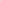 23Предварительное согласование предоставления земельного участкаАдминистрация Пригородного сельского поселенияФизические, юридические лица,ИППостановление №57 от 07.04.2023 годаОб утверждении административного регламента по предоставлению муниципальной услуги «Предварительное согласование предоставления земельного участка» на территории Пригородного сельского поселения муниципального района город Нерехта и Нерехтский район Костромской области24Рассмотрение уведомлений о проведении публичных мероприятий в форме собрания, митинга, демонстрации, шествия или пикетированияАдминистрация Пригородного сельского поселенияФизические, юридические лицаПостановление №68 от 27.04.2023 года Об утверждении административного регламента предоставления администрацией Пригородного сельского поселения муниципального района город Нерехта и Нерехтский район Костромской области муниципальной услуги по рассмотрению уведомлений о проведении публичных мероприятий в форме собрания, митинга, демонстрации, шествия или пикетирования